 Cardápio Colégio São José – Dezembro      2019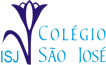 O cardápio poderá sofrer alterações de acordo com a disponibilidade dos alimentos;Composição das saladas: tomate, alface, cebola e a salada do diaTodos os pratos acompanham arroz, feijão e suco de fruta.Nos lanches da manhã e da tarde são servidos: suco de frutas, frutas diversificadas, um tipo de pão,leite, achocolatado, margarina, biscoito salgado e doce.Karina TranjanNutricionista – CRN 18659Segunda-feira 02/12Terça-feira 03/12Quarta-feira 04/12Quinta-feira 05/12Sexta-feira 06/12FrutaPão sovado com requeijão /IogurteBolo de carne recheadoVagem refogadaSaladaDanoninho caseiro de uva Média com peito de peru/SucoCereal com leiteEgg bread com queijoTirinhas de frangoMandiocaSalada Fruta Bolo de coco /SucoCardápio sugerido pelo aluno Guilherme Felix AguiarFruta - MelãoCará com creme de avelãBife à parmegianaCreme de milhoSalada / Brigadeiro de colherHamburguer e bolo de laranja/SucoFruta Média com patêLasanha ao sugoCubos de frangoSalada Fruta Pastel assado/SucoFruta Cará com presuntoCarne moída à jardineiraSalada Gelatina Bolinho de chuva/SucoSegunda-feira 09/12Terça-feira 10/12Quarta-feira 11/12Quinta-feira 12/12Sexta-feira 13/12FrutaCará com peito de peruYakissoba de frango com legumesSalada FrutaPão de queijo/SucoCardápio sugerido pelo aluno Mateus Azzolim CirqueiraFruta - AcerolaBisnaguinha com requeijãoFeijoadaSalada Pudim de leiteMini pizza e bolo de cenoura/SucoCereal com iogurtePão de forma com queijo brancoPeixe assadoSalada de legumesFruta Média com queijo/SucoFruta Média com requeijãoPanqueca de carneBrócolisSalada Bolo de chocolateMisto de bisnaguinha/SucoCardápio sugerido pela aluna Maria Eduarda Menezes MessiasFruta - maçãBrioche com peito de peru e requeijãoStrogonoff de frangoBatata soutêSaladaBrigadeiro de paçocaCará com doce de leite/Suco Segunda-feira 16/12Terça-feira 17/12Quarta-feira 18/12Fruta Média com queijoCarne moídaPurêSalada Fruta Bolo de milho /SucoFruta Cará com geleiaFilé de frangoSuflê de queijoSalada Beijinho de colherEsfiha de carne/SucoFruta Média com requeijão/Ovo mexidoMacarrão ao sugoCubinhos de carneSalada Gelatina Pão doce/Suco